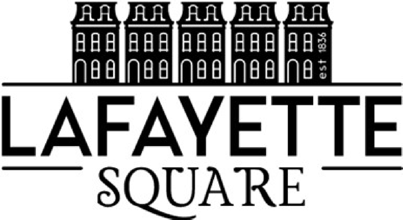 Lafayette Square Neighborhood Association (LSNA)Board of Directors Meeting May 5th, 2023The Board met in person with the following members present: Christina Ryan, Tatiana Clader, Nicole Ewing, Mark Kapp, Chris Waldbuesser, Megan Biegacki, Matt Negri, Bart Lissner, Chris Budde, Jill Peckinpaugh, Tom Murphy, Donna Hagerty-Payne, George Boulware, Tim Strickfaden Meeting Minutes:The meeting was called to order at 7:08 PM. Minutes for February were approved, motion by Chris Budde, 2nd by Megan. All in favor.  Guest Presenter: Bill O’Dell- Tour of 2200 LaSalle gave brief history of land and gave the board a tour of the facility. 	Ongoing Business:Fountain Plaza and Pocket Park Updates - Renderings
Tuck pointing on fountain needs to be done and in need of a new pump, but remains city property. Do we want to have a long-term plan to acquire or continue to pay for updates on property we don’t own? Board decided that we need to update and inform membership that we spend annually on this property and are looking at a strategic plan to either continue updating and maintaining or acquire in the future. Communications committee to create a post to inform membership of the ownership of this property and others in the neighborhood and their yearly maintenance costs well as other neighborhood expenses that are staples in the neighborhood. Pocket park- meeting week after next with Landscape Architects. They are working on details of aesthetics including landscaping, benches, etc. Construction costs will follow to include landscaping and costs of constructing a new building to be a welcome/visitors’ center. Fountain Maintenance Follow-Up- Fountain turned on tomorrow, Wed April 5th. SNA Policies and Procedures Subcommittee- Electronic Voting Options from website. Subcommittee to look into other website services offering electronic voting to compare pricing.  – Example  
- By-Laws Update for Oct-Dec transition period- Christina proposed a lame duck period for officers not to take official office in Jan of the new year. Expectations are to place a statement in policies and procedures document (Transfer of office) to list old (outgoing) board member as voting member until the new (incoming) member take over all responsibilities including voting in January. Board decided to give committee a month to research bylaw language and update membership in May. Board is discussing whether outgoing or incoming board members have voting power in the 3 month interim from Oct to Jan. Update on LPC relationship-Mike Bushir currently working on 2nd floor and Christina mentioned what do we do with decades of old tour posters ?  Board to update membership on LPC taking over Park House responsibilities.There will not likely be a lease renewal after the lease 2021 expires. Michael Bushir and Daniel Walsh are in conversations to work out new rentals already booked for the Park House. Walsh’s would like an occupancy permit, and this will come up in parks dept conversations with LPC. Board members suggest transitioning full responsibility from LSNA to LPC ASAP. Playground update- Jack Cotar communicated that the funds allocated for the new playground are being held up in the realignment of new alderman and redistricting. These funds will be held in place and reserved for the playground when we have new alderman assigned to our ward and will be able to move forward with playground replacement. Directory Feedback/SurveyDonna and George are asking block captains to get feedback from 15 of their neighbors on listing personal information in neighborhood directory. Donna is hopeful that block captains can gather information on how much personal information they want listed in a public document. Megan suggested sending out a survey to membership on if neighbors would prefer to have name and addresses listed or not listed in the directory. New Business: Legal Action on 1929 Hickory- Coroner of Hickory and Mississippi. Owned by Walter Moody sp? Who isn’t interested in selling various properties in the neighborhood, but properties are declining in condition and are unsafe. As an organization we can file a “demolition by neglect” but this is a two-year process in which a letter from an attorney to the city starts the two year ‘time clock’, in which attorney and court fees can add up. Tom wonders who is responsible for said properties during that two-year waiting period? Board suggesting we write a letter to the city with the support of an attorney to start the time clock and see if we can get some aldermanic support when new wards are decided. Board decided to reach out to attorney to begin writing a problem property letter to begin the process. Mayoral representation to be present at next membership committee. Christina posting on socials to get membership questions for Mayor at next meeting. Committee Updates: Treasurer-Vote on Pump House estimate for Fountain repair$1,523 estimate to fix the fountain pump. Matt made motion to approve, 2nd by Megan & Bart – all in favor.Adding names to bank account- Tatiana communicates that to put names on our organization bank account, those officers must be listed by name and office they hold and noted in meeting minutes to move forward. Names to be listed President: Christina Ryan, President Elect/Vice President: Chris Budde, Treasurer: Sara Hurst, and Treasurer Elect: Tatiana Clader.  Vote to add these members motioned by Christina, 2nd by Megan. – all in favor.Blue Summit – organization still finishing last years books and treasurer and treasurer elect taking back some responsibilities from the bookkeeper. Board was surprised by last invoice from Blue Summit and offered to take back some responsibilities from bookkeeper to keep invoices in line. Transition Jim King endowment to Modern Dollar Tatiana added multiple treasurer documents to the google driveJanuary Statement of Activities by Class
January Statement of Activity
January Statement of Financial Activity  Communications- Jeff and Tim have merch shop up and running at Sqwires. New pop up tent is ordered and should be delivered in time for Easter Egg hunt.Website- making improvements and updating. Working on brand standard to keep website professional and consistent.                Preservation- many neighbors are requesting permits for windows and garages and other improvements. Waiting on update for renovation to building on Lafayette & Jefferson. Safety- updates will be give via emailBusiness Affairs Update- Business Affairs- Value of business memberships to be discussed with more updates at next month’s board meeting.                Membership- Membership- Provide memberships for 2200 LaSalle residents? Bill O’Dell suggested offering memberships to new tenants but Board decided to come host a happy hour to new tenants and offer an information sharing hour. Jill and Nicole offered to help support the organized happy hour. Member concert where all members get a free beer. Megan to decide which concert to offer a free beer at monthly concert. Treasurer- Treasure Elect, Tatiana updates listed above in New BusinessFundraising- Fundraising - Garden Tour Updates tickets are live for sale now! Committee has 7 confirmed gardens, hoping for 10. Garden Tour is June 3rd from 10am 10pm. This weekend is Easter Egg Hunt Sat April 8th at 10 am. 
Cocktails on the Plaza May 17th Summer Fun Run Sept 10thMasquerade Ball Oct 7th Light up the Sq & pet parade Dec 2nd 3-6Holiday Tour & Market Dec 9th &10th House Tour on the 10th Capital Improvements- not in attendance/ no updates. Announcements:Upcoming Meetings/Events:Easter Egg Hunt in the park April 8thNext General Membership Meeting (Mayor speaks) April 12th Next Board Meeting May 2nd Christina called for the meeting to be adjourned, 2nd by Megan.  All agreed and the meeting ended at 9:00 PM.March gen assembly mtg March 8, 2023 @7pm at Sqwires. Next Board Meeting(s) May 2nd at Park House